คำสั่งตำรวจสถานีตำรวจภูธรนายูงที่     ๒ /2567เรื่อง  แต่งตั้งคณะทำงานการประเมินคุณธรรมและความโปร่งใสในการดำเนินงานของหน่วยงานภาครัฐของสถานีตำรวจภูธรนายูง ประจำปีงบประมาณ พ.ศ. ๒๕๖๗	ตามที่ได้มีสำนักงาน ป.ป.ช.ได้มีการจัดทำการประเมินคุณธรรมและความโปร่งใสในการดำเนินการของหน่วยงานภาครัฐข(Intergrity&Transprarency Assessment : ITA )ของสถานีตำรวจประจำปีงบประมาณ ๒๕๖๗  โดยการดำเนินการประเมินฯผ่านระบบเทคโนโลยีสารสนเทศที่ชื่อว่าระบบ POLICEITA	เพื่อให้การดำเนินการเป็นไปด้วยความเรียบร้อย ถูกต้อง ครบถ้วน จึงมอบหมายให้ข้าราชการตำรวจปฏิบัติหน้าที่คณะทำงานและผู้ประสานงานการประเมินคุณธรรมและความโปร่งใสในการดำเนินงานของหน่วยงานภาครัฐของสถานีตำรวจภูธรนายูง  ดังนี้๑.พันตำรวจเอกประลอง      พรหมศร   			เป็นประธานคณะทำงาน      ผู้กำกับการสถานีตำรวจภูธรนายูง 		๒. พันตำรวจโทอุดม	   รัตนสุทธิ			เป็นรองประธานคณะทำงาน		    รองผู้กำกับการ(สอบสวน)สถานีตำรวจภูธรนายูง ๓ .พันตำรวจโทไกรศรี	     พรมวัน			เป็นคณะทำงาน    สารวัตรป้องกันปราบปรามสถานีตำรวจภูธรนายูง ๔.พันตำรวจตรีสมิง             โถทอง 			เป็นคณะทำงาน     สารวัตร(สอบสวน)สถานีตำรวจภูธรนายูง  ๕ .พันตำรวจโทจิระเดช         สุนทะโรจน์			เป็นเลขานุการ/ผู้ประสานงาน    สารวัตรอำนวยการสถานีตำรวจภูธรนายูง					๖. ร้อยตำรวจเอกอำนวย	     จำปาโพธิ์		เป็นผู้ช่วยเลขานุการ/ผู้ช่วยผู้ประสานงาน    รองสารวัตรธุรการสถานีตำรวจภูธรนายูง 		๗ .ดาบตำรวจจักรพงษ์	     หีบทอง	          เป็นผู้ช่วยเลขานุการ/ผู้ช่วยผู้ประสานงาน              ผู้บังคับหมู่(ป.)สถานีตำรวจภูธรนายูงโดยให้ผู้ที่ได้รับแต่งตั้งเป็นคณะทำงานมีหน้าที่รวบรวมข้อมูลที่ต้องนำเข้าสู่ระบบการประเมินนำส่งผู้ประสานงานและเลขานุการ ร่วมจัดทำการประเมิน ร่วมติดตามการทำแบบประเมินของผู้ใต้บังคับบัญชา ให้เป็นไปด้วยความเรียบร้อย ถูกต้อง ครบถ้วนสั่ง ณ วันที่     ๓     มกราคม       พ.ศ.  ๒๕๖๗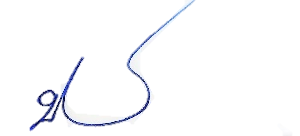    พันตำรวจเอก		( ประลอง       พรหมศร )                 ผู้กำกับการสถานีตำรวจภูธรนายูง